附件1四川省2021年度“省培计划”项目-法治教师专项培训教学计划为深入学习贯彻习近平法治思想，贯彻落实党的十九大和十九届二中、三中、四中、五中全会精神，根据《法治社会建设实施纲要（2020—2025年）》《全面推进依法治校实施纲要》《依法治教实施纲要》《关于完善安全事故处理机制维护学校教育教学秩序的意见》《国务院办公厅关于加强中小学幼儿园安全风险防控体系建设的意见》等文件要求，加强学校法治工作队伍建设，推进依法治教、依法办学、依法治校和依法执教，不断提升四川省中小学、中职学校法制骨干教师的教育教学能力和水平，营造文明、有序、平安、和谐的育人环境，更好地推进青少年学生法治教育，进一步为学校的改革和发展提供有力的法制保障，提升学校治理能力和各项工作法治化水平。计划开展四川省2021年度“省培计划”项目—法治教师专项培训，为保证培训的顺利实施，特制定本教学计划。一、学习目标1.学深悟透习近平法治思想，增强法治意识。引导教师深入学习领悟习近平法治思想内涵与核心要义，并将其作为学校治理与教学活动的重要指导，推动习近平法治思想进教材进课堂进头脑，将其转化为全面依法治教的生动实践，贯穿于各级各类学校教育管理各环节、办学治校全过程和各方面。2.把握政策法规，增强责任感和使命感。引导教师深刻把握我国基础教育改革发展的宏观形势、主要任务和重点工作，明晰国家中长期依法治校、依法治教的总体要求、制度建设和治理结构，学习了解中国特色社会主义法律体系，切实增强推进学校法治教育的责任感和使命感。3.提升法律素养，提高依法执教能力。帮助教师系统掌握履行岗位职责所必需的法律知识和技能，加强宪法、教育法基本知识、教师相关法律制度、师生权益救济制度、教师法律风险防范等方面的学习，使法治教育教师明确教师的权利、义务与职责，切实提高教师依法实施教育教学活动、参与学校管理的能力。4.建强教师队伍，提升依法治理效能。引导教师立足所在区域现状与优势,围绕全面推进依法治校的总要求，自觉养成依法办事的习惯，不断提升自身的综合素养，增强运用法治思维和法治方式解决问题的能力，切实有效推进依法治教和依法治校工作，推动教育治理体系和治理能力现代化。二、学习时间本次培训学习时间为2022年1月22日至1月23日。三、学习方式（一）以下地区：阿坝州、成都市、达州市、德阳市、甘孜州、广元市、泸州市、眉山市、绵阳市、内江市、攀枝花市、遂宁市、自贡市的参训学员，登录四川省2021年度“省培计划”项目-法治教师专项培训（http://s.enaea.edu.cn/h/scpx/），点击学习入口，输入报名时的手机号，初始密码654321，直接登录即可进入班级参加培训学习活动。（二）以下地区：巴中市、广安市、乐山市、凉山州、南充市、雅安市、宜宾市、资阳市的参训学员，请先登录四川省2021年度“省培计划”项目-法治教师专项培训（http://s.enaea.edu.cn/h/scpx/），点击报名入口，报名成功，管理员审核通过后即可进入班级参加培训学习活动。（三）培训期间参训学员也可以下载中国教育干部网络学院移动客户端（学习公社app）随时登录学习，还可以关注中国教育干部网络学院微信公众号了解各类信息。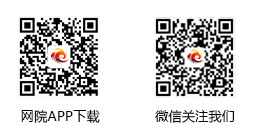 四、学习任务培训学习分为课程学习、班级研讨、心得撰写三个环节。（一）课程学习课程已预先统一打入“我的学习-课程学习”课表中,参训学员须完成12学时（45分钟/学时）的视频课程学习任务。（二）班级研讨培训期间，参训学员结合课程学习和工作实际，在“我的学习-班级研讨”开展网上集中研讨，也可结合实际情况，线下自行组织开展讨论。每人至少发帖4条。（三）心得撰写培训后期，参训学员需结合培训目标、内容和自身工作实际，围绕“依法执教中存在的问题及对策”“法治教育，促校园和谐发展”等主题，或课程学习和班级研讨心得、自身教育教学过程中遇到的实际问题等内容，撰写一篇学习心得作为本次培训的研修成果，在“我的学习-心得撰写”一栏提交展示。撰写要求：主题鲜明、语言通顺、条理清晰、结构完整、逻辑严谨，不少于800字。五、考核认证（一）考核要求1.课程学习12学时（540分钟），权重80%；2.班级研讨4条，权重10%；3.心得撰写1篇，权重10%。（二）认证形式完成各项考核要求且总成绩80分以上的参训学员，培训结束一周之后请登录四川教师发展网（网址：http://221.236.30.74/CERT/login.do   验证码：输入身份证后六位），按照操作流程下载证书。六、进度安排根据实际情况，合理安排培训进度，完成以下各阶段工作：七、管理服务（一）本次培训组织管理与教学辅导由班级管理员主要负责具体职责见《班级管理员操作手册》。（二）学习过程中如有问题可通过以下渠道进行咨询：1.咨询本区域负责本次培训的班级管理员；2.咨询国家教育行政学院中国教育干部网络学院；（1）通过平台登录后的客服浮窗咨询客服老师：周一至周五：上午8:30-12:00，下午13:00-17:30（2）学员服务热线电话：400-811-9908服务时间：上午8:30-12:00，下午13:00-17:30，晚上19:00-22:00。周末及节假日照常值班。（3）通过平台登录后页面右侧的“平台操作咨询”窗口留言咨询。阶段任务要求第1阶段登录平台①培训启动，学员登录平台，进入班级；②学员了解教学计划内容。第2阶段完成学习任务①学员根据学习任务安排学习计划；②学习视频课程；③学员按计划参与班级研讨；④学员按时撰写研修心得。第3阶段总结与结业①查看学习档案；②下载证书。